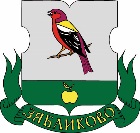 СОВЕТ ДЕПУТАТОВМУНИЦИПАЛЬНОГО ОКРУГА ЗЯБЛИКОВОРЕШЕНИЕ20.12.2017 № МЗБ-01-03-135/17Об утверждении Программысоциально  - экономического развития      муниципальногоокруга Зябликово на 2018 годВ соответствии с Федеральным Законом от 06.10.2003 № 131-ФЗ «Об общих принципах организации местного самоуправления в Российской Федерации», Законом города Москвы от 06.11.2002 № 56 «Об организации местного самоуправления в городе Москве», Уставом муниципального округа Зябликово Совет депутатов муниципального округа Зябликово РЕШИЛ:1. Утвердить Программу социально – экономического развития муниципального округа Зябликово на 2018 год (приложение).2. Опубликовать настоящее решение в бюллетене "Московский муниципальный вестник" и разместить на официальном сайте муниципального округа Зябликово www.zyablikovo-mos.ru в информационно-телекоммуникационной сети Интернет.	3. Контроль за выполнением настоящего решения возложить на главу муниципального округа Зябликово И.В. Золкину.Глава муниципальногоокруга Зябликово                                                                                И.В. Золкина                     Приложение                         к решению Совета депутатов                          муниципального округа Зябликово                                                                                  от 20.12.2017 №МЗБ-01-03-135/17
ПРОГРАММАСОЦИАЛЬНО – ЭКОНОМИЧЕСКОГО РАЗВИТИЯ МУНИЦИПАЛЬНОГО  ОКРУГАЗЯБЛИКОВО2018 годПАСПОРТ ПРОГРАММЫОбоснование необходимости разработки Программы.Программа развития муниципального округа Зябликово (далее Программа) – это целостная система, включающая в себя цели, задачи, приоритетные направления развития муниципального округа Зябликово на 2018 год. Реализация Программы направлена на формирование и развитие институциональных условий для эффективного исполнения органами местного самоуправления муниципального округа Зябликово полномочий по решению вопросов местного значения и переданных отдельных полномочий города Москвы. Основные идеи Программы базируются на эффективном использовании ресурсного потенциала муниципального округа в целях обеспечения достойного качества жизни населения.В Программе определены целевые индикаторы, разработана стратегия реализации целей и задач.Цель и основные задачи Программы.Основной целью Программы является повышение качества жизни населения муниципального округа Зябликово за счет повышения эффективности деятельности органов местного самоуправления в решении вопросов местного значения и исполнения отдельных государственных полномочий города Москвы во взаимодействии с жителями и организациями, расположенными на территории муниципального округа.Для достижения указанной цели необходимо решение ряда задач:1. Повышение качества управления муниципальными финансами;2. Формирование единого культурного пространства на территории муниципального округа  Зябликово;3. Совершенствование системы патриотического воспитания жителей муниципального округа Зябликово путем формирования высокого патриотического сознания и готовности к выполнению конституционных обязанностей;4. Формирование открытого информационного пространства на территории муниципального округа Зябликово, удовлетворяющего требованиям реализации прав граждан на доступ к информации о деятельности органов местного самоуправления и обеспечения гласности и открытости деятельности органов местного самоуправления;5. Повышение эффективности исполнения отдельных полномочий города Москвы;6. Создание эффективной системы противодействия коррупции на территории муниципального округа Зябликово на основе программно-целевых методов.Сроки реализации Программы.Программа разработана на 2018 год.Оценка социально-экономической эффективности Программы и целевые индикаторы.Реализация Программы будет способствовать повышению качества уровня жизни населения муниципального округа за счет:- эффективного управления муниципальными финансовыми ресурсами;- эффективного функционирования единого культурного пространства на территории муниципального округа Зябликово;- эффективного функционирования системы патриотического воспитания жителей муниципального округа Зябликово сформированного высокого патриотического сознания и готовности к выполнению конституционных обязанностей;- эффективного функционирования открытого информационного пространства на территории муниципального округа Зябликово, удовлетворяющего требованиям реализации прав граждан на доступ к информации о деятельности органов местного самоуправления и обеспечения гласности и открытости деятельности органов местного самоуправления;- эффективного исполнения отдельных полномочий города Москвы;- функционирования эффективной системы противодействия коррупции на территории муниципального округа Зябликово на основе программно-целевых методов.                                                      СОДЕРЖАНИЕХАРАКТЕРИСТИКА МУНИЦИПАЛЬНОГО ОКРУГА ЗЯБЛИКОВО    НА 01 ЯНВАРЯ 2018 ГОДА       Муниципальный округ Зябликово – один из 16 муниципальных округов Южного административного округа города Москвы, находится на юге города.         Название района произошло от слова «зябля» – место, где скапливается и иногда застаивается вода. Территория района Зябликово находится в междуречье Городни и ее притока реки Шмелевки. Уже в XII —XIII веках эти места были заселены племенами славян-вятичей, о чем свидетельствуют Борисовские курганы, найденные археологами у улицы Городянка. В XVI веке эти земли принадлежали роду вяземских бояр Годуновых, в XVII веке входили в состав царского имения — Коломенской дворцовой волости. В 17 – 18 вв. на территории района находился Государев сад, а также великолепные заливные луга и сенокосные угодья.Несколько лет назад окружающая жилые массивы долина речки Городни с притоками Язвенкой, Чертановкой, Нетечкой, с каскадами Борисовских и Царицынских прудов была признана природным памятником и взята под охрану государства.Зябликово продолжает расти и хорошеть. В рамках общегородской программы «Мой двор, мой подъезд» ремонтируются асфальтовые покрытия, разбиваются газоны, устанавливаются декоративные ограждения, обустраиваются детские и спортивные площадки. Активно ведется строительство магазинов «шаговой доступности», и все это во имя москвичей – жителей района Зябликово.АНАЛИЗ СОЦИАЛЬНО - ЭКОНОМИЧЕСКОГО СОСТОЯНИЯ МУНИЦИПАЛЬНОГО ОКРУГА ЗЯБЛИКОВО       КОМПЛЕКС ЭКОНОМИЧЕСКОГО                                       РАЗВИТИЯ И ФИНАНСОВВ области формирования финансовых ресурсовВ области совершенствования бюджетного процессаДоходы бюджета муниципального округаЗябликово  на 2018 годтыс.руб.Расходы бюджета муниципального округа Зябликово  на 2018 годтыс. руб.ОРГАНИЗАЦИЯ РАБОТЫ С НАСЕЛЕНИЕМ И С УПОЛНОМОЧЕННЫМИ СЛУЖБАМИ РАЙОНА МУНИЦИПАЛЬНОГО ОКРУГА ЗЯБЛИКОВОРеализация депутатами СД МО Зябликово отдельных полномочий города МосквыОрганизация работы с населениемОрганизация работы с информационными зонами на территории и в местах приема населенияОрганизация работы со средствами массовой информацииПроведение мероприятий по призыву граждан на военную службуВзаимодействие с депутатами Совета депутатов муниципального округа Зябликово Взаимодействие с органами исполнительной властиПриложение 1к Программе социально – экономического развития муниципального округа Зябликово  на 2018 годОбеспечение доходов муниципального округа Зябликово на 2018 год Приложение 2к Программе социально – экономического развития муниципального округа Зябликово на 2018 годСтруктура расходов бюджета муниципального округа Зябликово  на 2018 год в разрезе функциональной классификацииПОДПРОГРАММА Противодействие коррупции в муниципальном округе Зябликово в 2018 году ПАСПОРТ подпрограммы «Противодействие коррупции в муниципальном округе Зябликово в 2018 году» 1. Обоснование необходимости разработки подпрограммы.Коррупция представляет собой серьезную угрозу функционированию публичной власти на основе права и закона, верховенства закона и подрывает доверие населения к государственной власти и органам местного самоуправления, существенно замедляет экономическое развитие общества.Диапазон способов противодействия коррупции широк. Коррупция как явление, глубоко проникшее в действительность, требует системного подхода и самых решительных мер противодействия. Уровень развития коррупции, изощренные формы ее существования требуют адекватных мер реагирования.Таким образом, необходимы целенаправленные, скоординированные усилия органов государственной власти, органов местного самоуправления муниципального округа, институтов гражданского общества и населения по противодействию коррупции на территории муниципального округа Зябликово.Подпрограмма «Противодействие коррупции в муниципальном округе    Зябликово в 2018 году» представляет собой целенаправленную систему мероприятий, направленных на профилактику коррупционных проявлений в деятельности органов местного самоуправления муниципального округа Зябликово, а также на создание системы противодействия коррупции в целом.Таким образом, именно программно-целевой метод является наиболее предпочтительным для решения обозначенных проблем.2. Цель и основные задачи подпрограммы.Основной целью подпрограммы «Противодействие коррупции в муниципальном округе Зябликово в 2018 году» является Создание эффективной системы противодействия коррупции на территории муниципального округа   Зябликово на основе программно-целевых методов.Для достижения указанной цели необходимо решение ряда задач:- обеспечение нормативного правового регулирования противодействия коррупции на территории муниципального округа Зябликово;- проведение антикоррупционной экспертизы нормативных правовых актов муниципального округа Зябликово и их проектов;- организация на территории муниципального округа антикоррупционного образования и пропаганды;- обеспечение доступа к информации о деятельности органов местного самоуправления муниципального округа Зябликово, укрепление связи с гражданским обществом и стимулирование антикоррупционной активности общественности;- совершенствование деятельности аппарата совета депутатов муниципального округа Зябликово по размещению муниципального заказа в целях противодействия коррупционным проявлениям;- совершенствование муниципальной службы в целях устранения условий, порождающих коррупцию.3. Сроки реализации подпрограммы.Подпрограмма «Противодействие коррупции в муниципальном округе    Зябликово в 2018 году» разработана на период 2018 года.4. Ресурсное обеспечение подпрограммы.Финансирование мероприятий подпрограммы не требуется.Перечень мероприятий подпрограммы и ее ресурсное обеспечение.Механизм реализации подпрограммы.Подпрограмма реализуется посредством проведения ряда плановых мероприятий, отвечающих целям и задачам настоящей подпрограммы. Внутренний контроль за ходом реализации подпрограммы осуществляет глава муниципального округа Зябликово. С целью обеспечения мониторинга выполнения подпрограммы администрация муниципального округа Зябликово  ежегодно составляет отчет о реализации подпрограммы, который содержит перечень выполненных мероприятий подпрограммы с указанием объемов финансирования и непосредственных результатов выполнения подпрограммы, который выносится на рассмотрение Совета депутатов.Внешний контроль за ходом реализации подпрограммы осуществляет Совет депутатов муниципального округа Зябликово.Оценка социально-экономической эффективности подпрограммы и целевые индикаторы.Реализация целевых подпрограммных мероприятий будет способствовать:1. Дальнейшему развитию механизмов противодействия коррупции в муниципальном округе Зябликово; 2. Исключению коррупциогенных факторов из проектов муниципальных нормативных правовых актов и обеспечение соответствия муниципальных правовых актов требованиям антикоррупционного законодательства;3. Предотвращению совершения муниципальными служащими коррупционных правонарушений;4. Предотвращению коррупционных проявлений при предоставлении муниципальных услуг;5. Регламентации предоставления муниципальных услуг;6. Повышению ответственности муниципальных служащих за несоблюдение законодательства о противодействии коррупции;7. Повышению открытости и информационной доступности деятельности органов местного самоуправления;8. Укреплению доверия граждан к деятельности органов местного самоуправления муниципального округа Зябликово.Наименование программыПрограмма социально-экономического развития муниципального округа Зябликово на 2018 год (далее – Программа).Основание для разработкиНастоящая программа разработана в соответствии с целевыми городскими, окружными и районными программами, на основе анализа деятельности местного самоуправления по реализации Федерального Закона от 06.10.2003 № 131-ФЗ «Об общих принципах организации местного самоуправления в Российской Федерации», Закона города Москвы от 06.11.2002 № 56 (в ред. Закона г. Москвы от 15.05.2013 № 21) «Об организации местного самоуправления», Закона города Москвы от 11.07.2012 № 39 «О наделении органов местного самоуправления муниципальных округов  отдельными полномочиями города Москвы», Устава муниципального округа Зябликово. Концепция долгосрочного социально-экономического развития Российской Федерации на период до 2020 года, утвержденная распоряжением Правительства РФ от 17.11.2008 г. № 1662-рБюджетный кодекс Российской ФедерацииФедеральный закон от 06.10.2003 № 131-ФЗ «Об общих принципах организации местного самоуправления в   Российской Федерации»; Федеральный закон от 25.12.2008 № 273-ФЗ «О противодействии коррупции»Федеральный закон от 9 февраля 2009 года № 8-ФЗ «Об обеспечении доступа к информации о деятельности государственных органов и органов местного самоуправления»Закон г. Москвы от 06.11.2002 № 56 «Об организации местного самоуправления в городе Москве»Закон г. Москвы от 11 июля 2012 г. № 39 «О наделении органов местного самоуправления муниципальных округов в городе Москве отдельными полномочиями города Москвы»Адресат программыЖители муниципального округа Зябликово, Управа района Зябликово, депутаты Совета депутатов муниципального округа Зябликово.Цель и задачи программы Цель: - улучшение качества жизни местного сообщества, содействие органам государственной власти в повышении инвестиционной привлекательности территории муниципального округа, создание условий для становления новых и развития существующих объектов экономики на территории муниципального округа Зябликово;- обеспечение устойчивого социально-экономического развития муниципального округа;- обеспечение условий для развития и реализации на территории муниципального округа Зябликово   (далее – МО) вопросов местного значения.Задачи:- обеспечение единства экономической и бюджетной политики, проводимой в муниципальном округе;- формирование, утверждение, исполнение местного бюджета и контроль за его исполнением, утверждение отчета об исполнении местного бюджета в соответствии с федеральным законодательством и законами города Москвы;- целевое и экономное расходование бюджетных средств при исполнении задач, функций и государственных полномочий аппарата Совета депутатов муниципального округа Зябликово;- организация 7 местных праздничных мероприятий для населения;- учреждение почетных званий муниципального округа;- информирование жителей о деятельности органов местного самоуправления;- взаимодействие с органами исполнительной власти, общественными объединениями и организациями;- организация информационного и материально-технического обеспечения проведения выборов в органы местного самоуправления, местных референдумов;- регистрация уставов территориальных общественных самоуправлений;- реализация закона города Москвы от 11.07.2012 №39 «О наделении органов местного самоуправления муниципальных округов     отдельными полномочиями города Москвы»Система организации контроля за исполнением ПрограммыВнешний контроль осуществляется Советом депутатов муниципального округа Зябликово в форме ежеквартального ежегодного заслушивания отчета о ходе выполнения программыВнутренний контроль осуществляет глава муниципального округа Зябликово Ожидаемые конечные результаты реализации ПрограммыГлавный интегральный эффект состоит в повышении качества жизни населения муниципального округа Зябликово за счет повышения эффективности деятельности органов местного самоуправленияСтруктура Подпрограммы Противодействие коррупции в муниципальном округе Зябликово в 2018 годуСроки реализации ПрограммыСрок реализации программы 2018 годНаименование разделовСтр.Характеристика муниципального округа Зябликово на 01 января 2018 год 9Анализ   социально-экономического состояния муниципального округа Зябликово                                                                                    10Комплекс экономического развития и финансов                                                   11Организация работы с населением и с уполномоченными службами района   муниципального округа Зябликово                                                                               13Приложения 120Приложения 221Подпрограмма 22НаименованиеКоличествоЕд. измерения  Площадь437,95гаНаселение132,993тысяч человекЖилых строений159шт.Дошкольных учреждений21шт.Школы17шт.Учреждения культурно-досугового типа3шт.Больница  1шт.Поликлиника (взрослая)1шт.Поликлиника (детская)1шт.Задачи Контроль за целевым использованием бюджетных средств муниципального округа Зябликово.Эффективное исполнение бюджета муниципального округа Зябликово     при исполнении задач, функций и государственных полномочий.Реализация интересов жителей муниципального округа Зябликово     с учетом интересов других жителей города Москвы.Организация содержательного досуга и здорового образа жизни населения муниципального округа Зябликово.МероприятиеСрок исполненияОтветственныеКонтроль поступления налоговых и неналоговых доходов.В течение годаБухгалтер – заведующий сектором Совершенствование бюджетного процесса муниципального округа Зябликово за счет повышения роли перспективного и текущего планирования, усиления контроля за полнотой поступления доходов.В течение годаБухгалтер – заведующий сектором МероприятиеСрок исполненияОтветственныеПриведение правовых актов муниципального округа Зябликово в соответствие с положениями Бюджетного кодекса Российской Федерации и другими законодательными актами в области организации бюджетного процесса.В течение годаБухгалтер- заведующий секторомДальнейшее совершенствование бюджетного процесса путем оптимизации действующего и расширения практики перспективного бюджетного планирования, экономической обоснованности вновь принимаемых расходных обязательств.В течение годаБухгалтер-заведующий секторомПовышение уровня прогнозирования финансовых ресурсов, а также проведение комплекса мер по повышению эффективности бюджетных расходов в целях достижения реальных и конкретных результатов.В течение годаБухгалтер-заведующий сектором Источники финансированияОбъем доходов, тыс. рублейв том числе:в том числе:в том числе:в том числе:Источники финансированияОбъем доходов, тыс. рублей1 квартал 2018г2 квартал 2018г.3 квартал 2018г.4 квартал 2018г.НАЛОГИ НА ПРИБЫЛЬ, ДОХОДЫ16 818,34 204,54 204,54 204,54 204,8Всего доходов бюджета16 818,34 204,54 204,54 204,54 204,8№Наименование расходовВсегообъемрасходовв том числе:в том числе:в том числе:в том числе:№Наименование расходовВсегообъемрасходов1 квартал 2018г2квартал 2018г3квартал 2018г4 квартал 2018г1ОБЩЕГОСУДАРСТВЕННЫЕ ВОПРОСЫ11 897,32970,02 970,02 970,0 2 987,32Резервный фонд200,00,00,0200,00,03Другие общегосударственные вопросы369,3129,30,00,0240,04Культура и кинематография2 064,0500,0500,0500,0564,05Пенсионное обеспечение717,20,00,00,0717,26Средства массовой информации1 570,5400,0400,0400,0370,5ВСЕГО РАСХОДОВ БЮДЖЕТА:ВСЕГО РАСХОДОВ БЮДЖЕТА:16 818,33999,33 870,04 070,04 879,0Задачи Организация работы с населением.Взаимодействие с депутатами муниципального округа Зябликово.Развитие информационных технологий и инфраструктуры (интернет-сайт муниципального округа Зябликово).Оказание организационной помощи избирательным комиссиям при проведении референдумов и выборов всех уровней.Организация и проведение публичных слушаний.Реализация мероприятий по обеспечению демографической безопасности.Организация работы комиссии по призыву граждан на военную службу в Вооруженные Силы Российской Федерации.Обеспечение приема граждан сотрудниками аппарата и депутатами муниципального округа Зябликово.Взаимодействие с органами исполнительной власти.МероприятияСрок исполненияОтветственныеВ сфере организации деятельности управы района Зябликово города Москвы и районных организаций:1) ежегодное заслушивание отчета главы управы района о результатах деятельности управы района;I квартал 2018Депутаты СД МО Зябликово2) ежегодное заслушивание информации руководителя государственного бюджетного учреждения города Москвы ГБУ «Жилищник района Зябликово» о работе учреждения;I квартал 2018Депутаты СД МО Зябликово3) ежегодное заслушивание информации руководителя Центра государственных услуг "Мои документы", обслуживающего население муниципального округа Зябликово, о работе учреждения;I квартал 2018Депутаты СД МО Зябликово4) ежегодное заслушивание информации руководителей амбулаторно-поликлинических учреждений, обслуживающих население муниципального округа Зябликово, о работе учреждений;I квартал 2018Депутаты СД МО Зябликово5) ежегодное заслушивание информации руководителя территориального центра социального обслуживания населения, обслуживающего население муниципального округа Зябликово, о работе учреждения;I квартал 2018Депутаты СД МО Зябликово         6) ежегодное заслушивание информации руководителя государственного учреждения города Москвы, руководителя ГБУ г. Москвы «Центр досуга и спорта «Маяк» о работе учреждения;II квартал 2018Депутаты СД МО Зябликово7) заслушивание информации руководителей государственных общеобразовательных учреждений города Москвы об осуществлении данными учреждениями образовательной деятельности в случае необходимости, но не более одного раза в год.В течение годаДепутаты СД МО ЗябликовоВ сфере благоустройства:1) согласование внесенного главой управы района ежегодного адресного перечня дворовых территорий для проведения работ по благоустройству дворовых территорий;В течение года Депутаты СД МО Зябликово2) участие в работе комиссий, осуществляющих открытие работ и приемку выполненных работ по благоустройству дворовых территорий, а также участие в контроле за ходом выполнения указанных работ;В течение годаДепутаты СД МО Зябликово3) согласование плана благоустройства парков и скверов, находящихся в ведении отраслевого органа исполнительной власти города Москвы, осуществляющего функции по разработке и реализации государственной политики в сфере жилищно-коммунального хозяйства и благоустройства, или в ведении префектуры административного округа города Москвы;III квартал 2018Депутаты СД МО Зябликово4) согласование внесенного главой управы района адресного перечня объектов компенсационного озеленения на территории жилой застройки;В течение годаДепутаты СД МО Зябликово5) согласование установки ограждающих устройств на придомовых территориях многоквартирных домов.В течение годаДепутаты СД МО ЗябликовоВ сфере капитального ремонта и содержания жилищного фонда:1) согласование внесенного главой управы района ежегодного адресного перечня многоквартирных домов, подлежащих капитальному ремонту полностью за счет средств бюджета города Москвы;В течение года Депутаты СД МО Зябликово2) участие в работе комиссий, осуществляющих открытие работ и приемку выполненных работ по капитальному ремонту многоквартирных домов, финансирование которого осуществляется полностью за счет средств бюджета города Москвы, участие в контроле за ходом выполнения указанных работ;В течение годаДепутаты СД МО Зябликово3) заслушивание руководителей управляющих организаций о работе по содержанию многоквартирных домов с учетом обращений жителей;В течение годапо мере необходимости Депутаты СД МО Зябликово4) организация проведения проверки деятельности управляющих организаций, созыв в случае необходимости по результатам проверки общего собрания собственников помещений в многоквартирном доме для решения вопроса о расторжении договора с управляющей организацией, выборе новой управляющей организации или изменении способа управления многоквартирным домом.В течение годапо мере необходимостиДепутаты СД МО Зябликово,Аппарат СД МО ЗябликовоВ сфере размещения объектов капитального строительства:1) согласование проекта правового акта префектуры административного округа города Москвы об утверждении акта о выборе земельного участка в целях размещения объектов гаражного назначения и объектов религиозного назначения;В течение года по мере необходимости Депутаты СД  МО Зябликово2) согласование подготовленного на основании схемы расположения земельного участка на кадастровом плане территории проекта правового акта уполномоченного органа исполнительной власти города Москвы о предварительном согласовании предоставления земельного участка в целях размещения объектов гаражного назначения и объектов религиозного назначения, если ранее согласование не проводилось;В течение годапо мере необходимостиДепутаты СД  МО Зябликово3) согласование проекта градостроительного плана земельного участка для размещения объектов капитального строительства (в том числе аптечных организаций, учреждений для работы с детьми, объектов спорта, стационарных торговых объектов, объектов бытового обслуживания, рынков) общей площадью до 1500 кв. метров, строительство которых осуществляется за счет средств частных лиц, объектов религиозного назначения, если предусмотренное не проводилось, а также иных объектов, определяемых Правительством Москвы (кроме проекта градостроительного плана земельного участка для размещения объектов инженерной инфраструктуры и городского коммунального хозяйства).В течение годапо мере необходимостиДепутаты СД МО ЗябликовоВ сфере размещения некапитальных объектов:1) согласование проекта схемы и проекта изменения схемы размещения нестационарных торговых объектов;В течение годаДепутаты СД МО Зябликово2) согласование проекта схемы и проекта изменения схемы размещения сезонных кафе;В течение годаДепутаты СД МО Зябликово3) согласование проекта схемы и проекта изменения схемы размещения иных объектов в случаях, предусмотренных Правительством Москвы.В течение годаДепутаты СД МО ЗябликовоФормирование и утверждение плана дополнительных мероприятий по социально-экономическому развитию района.В течение годаДепутаты СД МО ЗябликовоВ сфере работы с населением по месту жительства:1) согласование перечня нежилых помещений, находящихся в собственности города Москвы, предназначенных для организации досуговой, социально-воспитательной, физкультурно-оздоровительной и спортивной работы с населением по месту жительства с участием социально ориентированных некоммерческих организаций;В течение годаДепутаты СД МО Зябликово2) рассмотрение материалов конкурсной комиссии и принятие решения о победителе конкурса на право заключения договора на безвозмездной основе на реализацию социальных программ (проектов) по организации досуговой, социально-воспитательной, физкультурно-оздоровительной и спортивной работы с населением по месту жительства в нежилых помещениях, находящихся в собственности города Москвы;В течение года по мере необходимостиДепутаты СД МО Зябликово3) согласование внесенного главой управы района ежеквартального сводного районного календарного плана по досуговой, социально-воспитательной, физкультурно-оздоровительной и спортивной работе с населением по месту жительства.В течение годаДепутаты СД  МО ЗябликовоРассмотрение представленных в установленном порядке в уполномоченный орган исполнительной власти города Москвы документов для перевода жилого помещения в нежилое и согласование проекта решения уполномоченного органа исполнительной власти города Москвы о переводе жилого помещения в нежилое в многоквартирном жилом доме.В течение годаДепутаты СД МО ЗябликовоСогласование мест размещения ярмарок выходного дня и проведение мониторинга их работы в соответствии с нормативными правовыми актами города Москвы.В течение годаДепутаты СД МО ЗябликовоМероприятияСрок исполненияОтветственныеСоставление графика приема жителей района депутатами муниципального округа Зябликово и информирование в СМИ.ЕжеквартальноГлава МО ЗябликовоОрганизация встреч с населением района депутатов муниципального округа Зябликово     и районных служб.В течение годаГлава МО ЗябликовоОбобщение и анализ результатов встреч с населением депутатов муниципального округа Зябликово и районных служб.В течение годаГлава МО ЗябликовоУчастие в организации и проведении публичных слушаний, информирование в СМИ.В течение годаДепутаты СД МО ЗябликовоРуководитель аппарата СД МО ЗябликовоПрием жителей района, рассмотрение обращений граждан и организаций.В течение годаГлава МО ЗябликовоРуководитель аппарата СД МО ЗябликовоОтчет депутатов муниципального собрания перед жителями района Зябликово.Декабрь Руководитель аппарата СД МО ЗябликовоМероприятияСрок исполненияОтветственныеПодготовка справочно-информационных материалов, правовых актов органов местного самоуправления о деятельности Совета депутатов для населения. Размещение и обновление информации на информационных стендах.В течение годаРуководитель аппарата СД МО Зябликово,Сотрудники аппарата СД МО ЗябликовоРазмещение на официальном сайте муниципального округа Зябликово www.zyablikovo-mos.ru в информационно-телекоммуникационной сети Интернет.В течение годаСпециалист аппарата СД МО ЗябликовоМероприятияСрок исполненияОтветственныеПодготовка информационных материалов о деятельности органов местного самоуправления для публикации в районной интернет - газете                        «Новости Зябликово».В течение годаСотрудники аппарата СД МО ЗябликовоПодготовка и размещение информационных материалов о деятельности органов местного самоуправления на сайте Совета депутатов муниципального округа Зябликово.В течение годаСотрудники аппарата СД МО ЗябликовоРазмещение информации о проведении публичных слушаний и результатах их проведения в бюллетене «Московский муниципальный вестник».В течение годаСпециалист по организационной работе аппарата СД МО ЗябликовоРазвитие системы работы с населением с использованием современных информационных технологий.ПостоянноСпециалист по организационной работе – заведующий сектором аппарата СД МО ЗябликовоПодготовка и направление по электронной почте информации о работе Совета депутатов в уполномоченные контролирующие службы.ЕжемесячноСпециалист по организационной работе аппарата СД МО ЗябликовоМероприятияСрок исполненияОтветственныеОрганизация работы призывной комиссии при проведении весеннего призыва граждан округа в ряды Вооруженных Сил РФ.апрель-июньРуководитель аппарата СД МО Зябликово Организация работы призывной комиссии при проведении осеннего призыва граждан округа в ряды Вооруженных Сил РФ.октябрь-декабрьРуководитель аппарата СД МО Зябликово Участие в работе Комиссии по постановке граждан на воинский учетВ течение годаРуководитель аппарата СД МО Зябликово МероприятияСрок исполненияОтветственныеОказание содействия в организационно-техническом обеспечении заседаний Совета депутатов.ЕжемесячноРуководитель аппарата СД МО ЗябликовоПодготовка и оформление справочных материалов и решений Совета депутатов, ведение протоколов.ЕжемесячноРуководитель аппарата СД МО ЗябликовоПроведение совместных встреч, семинаров, совещаний, общественно-культурных мероприятий.В течение годаГлава МО, руководитель аппарата СД МО ЗябликовоОказание помощи в проведении встреч с населением.В течение годаРуководитель аппарата СДСпециалист по организационной работе – заведующий сектором аппарата СД МО Зябликово Подготовка и участие в работе комиссий Совета депутатов по направлениям их деятельности.В течение годаРуководитель аппарата СДСпециалист по организационной работе – заведующий сектором аппарата СД МО Зябликово Информирование в СМИ о вопросах, рассматриваемых на заседаниях Совета депутатов.ЕжемесячноСпециалист по организационной работе – заведующий сектором, главный специалист аппарата СД МО ЗябликовоМероприятияСрок исполненияОтветственныеУчастие в заседаниях Координационного Совета Управы района Зябликово и аппарата Совета депутатов муниципального округа Зябликово.В течение годаГлава МО Зябликово, Руководитель аппарата СД МО ЗябликовоУчастие в работе окружного координационного советаВ течение годаГлава МО Зябликово,Депутат СД МО Зябликово на постоянной основе, Руководитель аппарата СД МО ЗябликовоУчастие в работе коллегии Префектуры ЮАО города Москвы.В течение годаГлава МО Зябликово,Руководитель аппарата СД МО ЗябликовоУчастие в работе районных и окружных комиссий.В течение годаГлава МО Зябликово,Руководитель аппарата СД МО ЗябликовоУчастие во встречах с населением на территории муниципального округа Зябликово.В течение годаГлава МО Зябликово,Руководитель аппарата СД МО ЗябликовоПроведение совместных семинаров, совещаний, общественно-культурных окружных и районных мероприятий.В течение годаГлава МО Зябликово,Руководитель аппарата СД МО ЗябликовоУчастие в организации и проведении референдумов и выборов всех уровней.В течение годаГлава МО Зябликово,Руководитель аппарата СД МО ЗябликовоКоды бюджетной классификации Наименование показателейУтверждено на 2018 годКоды бюджетной классификации Наименование показателейУтверждено на 2018 год1 00 00000 00 0000 000НАЛОГОВЫЕ И НЕНАЛОГОВЫЕ ДОХОДЫ16 818,31 01 00000 00 0000 000НАЛОГИ НА ПРИБЫЛЬ, ДОХОДЫ16 818,31 01 02000 01 0000 110Налог на доходы физических лиц16 818,31 01 02010 01 0000 110Налог на доходы физических лиц с доходов, источником которых является налоговый агент, за исключением доходов, в отношении которых исчисление и уплата налога осуществляются в соответствии со статьями 227, 227.1 и 228 Налогового кодекса Российской Федерации15 598,31 01 02020 01 0000 110Налог на доходы физических лиц, полученных от осуществления деятельности физическими лицами, зарегистрированными в качестве индивидуальных предпринимателей, нотариусов, занимающихся частной практикой, адвокатов, учредивших адвокатские кабинеты, и других лиц, занимающихся частной практикой, в соответствии со статьей 227 Налогового кодекса Российской Федерации120,01 01 02030 01 0000 110Налог на доходы физических лиц с доходов, полученных физическими лицами в соответствии со статьей 228 Налогового кодекса Российской Федерации1100,0Итого доходовИтого доходов16 818,3НаименованиеРазделПодразделУтверждено на 2018 годНаименованиеРазделПодразделУтверждено на 2018 годОБЩЕГОСУДАРСТВЕННЫЕ ВОПРОСЫ01010012 466,6Функционирование высшего должностного лица субъекта Российской Федерации и муниципального образования 01020,0Функционирование законодательных (представительных) органов государственной власти и представительных органов муниципальных образований0103170,0Функционирование Правительства Российской Федерации, высших исполнительных органов государственной  власти субъектов Российской федерации, местных администраций010411 727,3Резервные фонды0111200,0Другие общегосударственные вопросы0113369,3Культура и кинематография0808002 064,0Другие вопросы в области культуры, кинематографии08042 064,0Пенсионное обеспечение101000717,2Доплаты к пенсиям муниципальным служащим1001350,0Социальные гарантии муниципальным служащим, вышедшим на пенсию1006367,2Средства массовой информации1212001 570,5Периодическая печать и издательства1202100,0Телевидение и сайт12041 470,5Итого расходов:Итого расходов:Итого расходов:16 818,3Наименование подпрограммыПротиводействие коррупции в муниципальном округе Зябликово в 2018 году Основание для разработки подпрограммыФедеральный закон от 25.12.2008 № 273-ФЗ «О противодействии коррупции»Закон г. Москвы от 06.11.2002 г. № 56 «Об организации местного самоуправления в городе Москве»Устав муниципального округа Зябликово Ответственный исполнитель подпрограммыАппарат Совета депутатов муниципального округа Зябликово Основная цель подпрограммыСоздание эффективной системы противодействия коррупции на территории муниципального округа Зябликово на основе программно-целевых методов.Основные задачи подпрограммы1. Обеспечение нормативного правового регулирования противодействия коррупции на территории муниципального округа Зябликово 2. Проведение антикоррупционной экспертизы нормативных правовых актов муниципального округа    Зябликово и их проектов;3. Обеспечение доступа к информации о деятельности органов местного самоуправления муниципального округа Зябликово, укрепление связи с гражданским обществом и стимулирование антикоррупционной активности общественности4. Совершенствование деятельности аппарата Совета депутатов муниципального округа   Зябликово по размещению муниципального заказа в целях противодействия коррупционным проявлениям.Сроки реализации подпрограммы 2018 годОбъемы и источники финансирования подпрограммыПодпрограмма финансирования не требует.Ожидаемые конечные результаты реализации подпрограммыРеализация мероприятий подпрограммы будет способствовать:1. Дальнейшее развитие механизмов противодействия коррупции в муниципальном округе Зябликово2. Исключение коррупциогенных факторов из проектов муниципальных нормативных правовых актов и обеспечение соответствия муниципальных правовых актов требованиям антикоррупционного законодательства.3. Предотвращение совершения муниципальными служащими коррупционных правонарушений.4. Предотвращение коррупционных проявлений при предоставлении муниципальных услуг.5. Регламентация предоставления муниципальных услуг.6. Повышение ответственности муниципальных служащих за несоблюдение законодательства о противодействии коррупции.7. Повышение открытости и информационной доступности деятельности органов местного самоуправления.8.Укрепление доверия граждан к деятельности органов местного самоуправления муниципального округа Зябликово. Система организации контроля за исполнением подпрограммыВнешний контроль осуществляется Советом депутатов муниципального округа Зябликово в форме ежегодного заслушивания отчета о ходе выполнения программы.Внутренний контроль осуществляет глава муниципального округа Зябликово.№п/пСодержание мероприятияСрок исполненияОтветственный исполнительI. Мероприятия в области совершенствования правового регулирования и организационного обеспечения деятельности по противодействию коррупцииI. Мероприятия в области совершенствования правового регулирования и организационного обеспечения деятельности по противодействию коррупцииI. Мероприятия в области совершенствования правового регулирования и организационного обеспечения деятельности по противодействию коррупцииI. Мероприятия в области совершенствования правового регулирования и организационного обеспечения деятельности по противодействию коррупции1.Проведение мониторинга федерального законодательства и законодательства города Москвы с целью приведения нормативных правовых актов органов местного самоуправления в соответствие с действующим законодательствомежеквартальноГлава МО Зябликово2.Разработка административных регламентов оказания муниципальных услуг, внесение изменений в действующие регламенты и обеспечение общедоступности данных регламентовпо мере необходимостиГлава МО Зябликово,Руководитель аппарата СД МО Зябликово  3.Осуществление контроля за оказанием муниципальных услугпостоянноРуководитель аппарата СД МО Зябликово4.Организация проведения антикоррупционной экспертизы проектов муниципальных нормативных правовых актов и муниципальных нормативных правовых актов постоянноПредседатель комиссии по противодействию коррупции5.Проведение мониторинга коррупционных проявлений посредством анализа жалоб и обращений граждан и организаций, а также публикаций в средствах массовой информации, на действия муниципальных служащих администрации.постоянноРуководитель аппарата СД МО Зябликово6.Проведение заседаний комиссии по соблюдению требований к служебному поведению муниципальных служащих и урегулированию конфликта интересов в случае поступления информации о нарушении муниципальными служащими администрации муниципального округа    Зябликово законодательства о муниципальной службе и противодействии коррупциипо мере необходимостиПредседатель комиссии по соблюдению требований к служебному поведению муниципальных служащих и урегулированию конфликта интересов7.Проведение заседаний Комиссии по противодействию коррупциине реже 1 раза в кварталПредседатель комиссии по противодействию коррупции8.Проведение семинаров, тренингов, совещаний, встреч с представителями правоохранительных органов по разъяснению муниципальным служащим, депутатам Совета депутатов положений действующего законодательства в области противодействия коррупции, требований к служебному поведению муниципальных служащих, механизмов возникновения конфликтов, а также правоприменительной практики наступления ответственности за коррупционные правонарушения и преступления 1 квартал,3 кварталРуководитель аппарата СД МО Зябликово9.Представление ежегодного отчета о работе Комиссии по противодействию коррупции и выполнения плана мероприятий по противодействию коррупции в органах местного самоуправления Совету депутатовянварьПредседатель комиссии по противодействию коррупции,Руководитель аппарата СД МО Зябликово10.Проведение разъяснительной беседы с муниципальными служащими по доведению до них положений Национального плана по противодействию коррупции январьГлава МО ЗябликовоII. Мероприятия по совершенствованию деятельности в сфере размещения муниципального заказаII. Мероприятия по совершенствованию деятельности в сфере размещения муниципального заказаII. Мероприятия по совершенствованию деятельности в сфере размещения муниципального заказаII. Мероприятия по совершенствованию деятельности в сфере размещения муниципального заказа11.Обеспечение контроля за исполнением Федерального закона от 05 апреля 2013 г. № 44-ФЗ «О контрактной системе в сфере закупок товаров, работ, услуг для обеспечения государственных и муниципальных нужд»ПостоянноРуководитель аппарата СД МО Зябликово12.Планирование закупок для муниципальных нужд, в т.ч. у субъектов малого предпринимательства декабрь Контрактный управляющий13.Обеспечение выполнения плана закупок за счет поэтапного планирования торгов и утверждения плана-графика поквартально с учетом возможных изменений финансирования ПостоянноРуководитель аппарата СД МО Зябликово14.Соблюдение сроков размещения на официальном сайте в сети «Интернет» извещений, документации, протоколов, сроков заключения контрактов, их исполненияПостоянноКонтрактный управляющий15.Увеличение количества закупок, осуществленных путем проведения электронных торгов В течение годаКонтрактный управляющийIII. Мероприятия по совершенствованию кадровой политики в органах местного самоуправленияIII. Мероприятия по совершенствованию кадровой политики в органах местного самоуправленияIII. Мероприятия по совершенствованию кадровой политики в органах местного самоуправленияIII. Мероприятия по совершенствованию кадровой политики в органах местного самоуправления16.Проверка соблюдения муниципальными служащими ограничений, установленных статьей 13 Федерального закона от 2 марта 2007 г. № 25-ФЗ «О муниципальной службе в РФ», статьей 14 Закона города Москвы от 22 октября 2008 г. N 50 «О муниципальной службе в городе Москве»ПостоянноРуководитель аппарата СД МО Зябликово17.Проведение проверок сведений о доходах, расходах, об имуществе и обязательства имущественного характераПо мере необходимости (для претендующих на поступление на муниципальную службу), май (для муниципальных служащих)Руководитель аппарата СД МО Зябликово18.Подготовка и опубликование сведений о доходах, имуществе, обязательствах имущественного характера и расходах муниципальных служащих на официальном сайте муниципального округа Зябликово Ежегодно до15 маяРуководитель аппарата СД МО Зябликово19.Обмен информацией  с правоохранительными органами о проверке лиц, претендующих на поступление на муниципальную службу в органы местного самоуправления,  на предмет правонарушений коррупционной направленности наличия неснятой и непогашенной судимостиПостоянноГлава МО Зябликово 20.Рассмотрение обращений граждан о даче согласия на замещение в организации должности на условиях гражданско-правового договора или на выполнение в данной организации работы (оказание данной организации услуг) на условиях трудового договора, если отдельные функции муниципального управления данной организацией входили в должные обязанности муниципального служащего.В течение 30 дней после поступления обращенияКомиссия по соблюдению требований к служебному поведению муниципальных служащих и урегулированию конфликта интересовIV. Мероприятия по информированию жителей муниципального округаIV. Мероприятия по информированию жителей муниципального округаIV. Мероприятия по информированию жителей муниципального округаIV. Мероприятия по информированию жителей муниципального округа21.Обеспечение функционирования раздела «Противодействие коррупции» и актуализация информации на официальном сайте муниципального округа Зябликово постоянноСотрудник аппарата СД МО Зябликово 22.Публикация на сайте муниципального округа информации о порядке и условиях оказания услуг населениюПостоянноСотрудник аппарата СД МО Зябликово23.Обновление информационной зоны, посвященной противодействию коррупцииЕжеквартальноРуководитель аппарата СД МО Зябликово 24.Придание гласности фактов коррупции и публикация их в электронной газете «Новости Зябликово» и на сайте МО ЗябликовоПостоянноГлава муниципального округа Зябликово